РОССТАТУПРАВЛЕНИЕ ФЕДЕРАЛЬНОЙ СЛУЖБЫ
ГОСУДАРСТВЕННОЙ СТАТИСТИКИПО АЛТАЙСКОМУ КРАЮ И РЕСПУБЛИКЕ АЛТАЙ(АЛТАЙКРАЙСТАТ)Чернышевского ул.,  д. 57, г. Барнаул, 656049Тел/факс: (385-2) 63-02-64E-mail:altstat@ak.gks.ruhttp://akstat.gks.ruПРЕСС-ВЫПУСКО промышленном производстве в Алтайском крае  (при использовании данных ссылка на Алтайкрайстат обязательна) Индекс промышленного производства Алтайского края в январе-феврале 2021 года по сравнению с январем-февралем 2020 года составил 103,1%.Наблюдался рост выпуска продукции в водоснабжении; водоотведении, организации сбора и утилизации отходов, деятельности по ликвидации загрязнений (на 15,6%), обеспечении электрической энергией, газом и паром; кондиционировании воздуха (на 8,3%), обрабатывающих производствах (на 2,9%) при сокращении выпуска продукции в добыче полезных ископаемых (на 33,9%).В обрабатывающих производствах максимальное увеличение выпуска продукции наблюдалось в деятельности полиграфической и копировании носителей информации (на 51,7%), производстве лекарственных средств и материалов, применяемых в медицинских целях (на 22,1%), автотранспортных средств, прицепов и полуприцепов (на 21,7%), резиновых и пластмассовых изделий (на 21,0%).Максимальное снижение наблюдалось в производстве кожи и изделий из кожи (на 74,9%), прочих транспортных средств и оборудования 
(на 28,3%).Более подробная информация о промышленном производстве размещена на официальном сайте Алтайкрайстата (akstat.gks.ru): Главная страница / Новости / Промышленное производство в Алтайском крае. Январь-февраль 2021 года.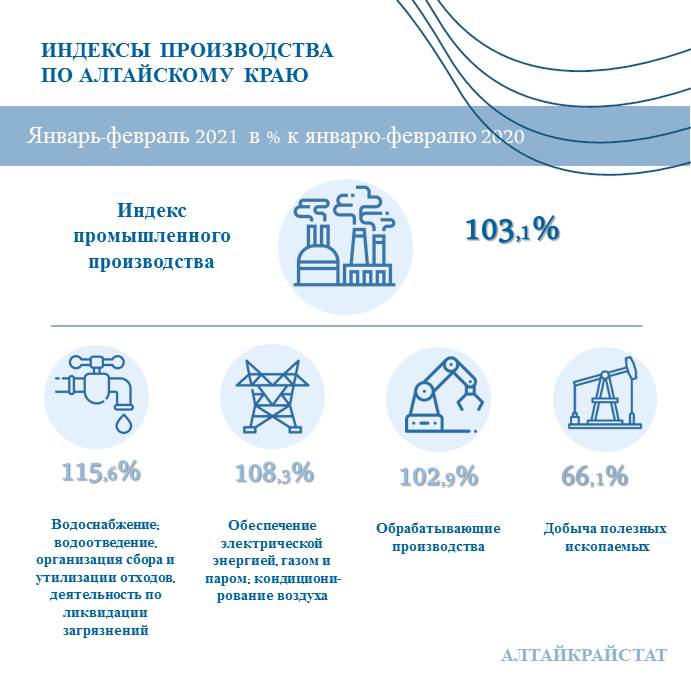 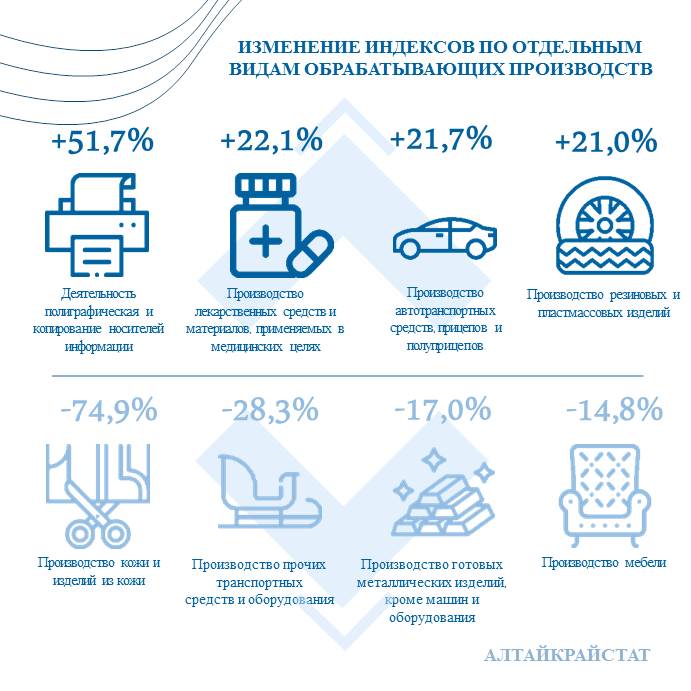 17.03.2021                                                                                                       г. Барнаул